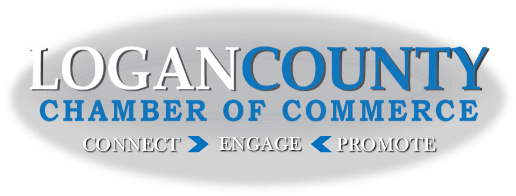 OFFICIAL BALLOTLogan County Chamber of Commerce Board of Directors2020Ballot may be returned by mail to: Logan County Chamber, 109 N. Front Street, Sterling, CO 80751 or emailed to: info@logancountychamber.comBallot must be received no later than 4 p.m. January 3, 2020Nominees for 2 available positions on the Logan County Chamber Board of Directors are:	(vote for no more than 2)____	Jeri Estrada
Director of HR, Northeastern Junior College____					Brianna McBride					Realtor, Area Wide Realty, LLC____		Write in Candidate	__________________________					__________________________					______________________________		Write in Candidate	__________________________					__________________________					__________________________ONE vote per Chamber membership allowed.